Ұйымдаcтырылған оқу қызметінің картасы Карта организованной учебной деятельностиТобы/Группа: Мектепалды даярлық/Предшкольная      Білім беру саласы/Образовательная область: Денсаулық/Здоровье    Бөлімі/Раздел: Дене шынықтыру/ Физическая культура    Тақырыбы /  Тема: «Играя - лечимся» Мақсаты / Цель: профилактика плоскостопия    Міндеттер/Задачи:  Познакомить детей с заболеванием ног-плоскостопие; с понятием - плантограмма, врач ортопед.Укреплять и формировать свод стопы у детей. Обучать правильной постановке стоп при ходьбе.Развивать основные функции стопы.Повышение тонуса, увеличение подвижности в суставах стоп; улучшение кровообращения стоп; улучшение координации движений. Формировать ощущение удовольствия от выполняемых движений.     Полилингвальды компонент / Полилингвальный компонент: ортопед дәрегер- врач   ортопед, стопа. Аяқ ұшымен - на носочках, өкшемен - на пятках, аяқтың ішкі жағымен- на внешней стороне стопы.Құралдар/Оборудование: массажные дорожки, гимнастические палки, коврики, слайды, шишки, пуговицы, платочки, карандаши, листы бумаги и жирный крем для слепков стоп, салфетки бумажные, канат, дорожка со следами, аудиозаписи.Күтілетін нәтиже/ Ожидаемый результат:Өндіреді/ Воспроизводит: различные виды ходьбы, упражнения, задания по профилактике плоскостопияТүсінеді/ Понимает: значение и пользу упражнений для стопы; различие между правильной стопой и плоскостопием; использование плантографии.Қабылдайды/ Применяет: умения и навыки при выполнении упражнений для профилактики и коррекции плоскостопия.Іс – әрекет кезендеріЭтапы деятельностиТәрбиешінің басқару әрекетіДействия воспитателяБалалардың іс - әрекетіДеятельность детейКіріспе бөлімВводная частьПостроение. Получен от природы в дар,
Не мяч и не воздушный шар,
Не глобус это, не арбуз,
Здоровье, очень хрупкий груз.
Чтоб жизнь счастливую прожить,
Здоровье нужно сохранить.-Как можно сберечь здоровье? -Что для этого нужно делать? Вот сегодня мы и отправимся  на остров за здоровьем с необычным  названием – «Здоровые ноги», познакомимся с плантографией, закрепим упражнения профилактики плоскостопия, будем тренировать, и развивать мышцы и связки стопы средствами  физических упражнений, закаливания, самомассажа. Ребята, как вы думаете, для чего нужны нам ноги?Правильно, а основой наших ног является стопа. Показ иллюстраций на тему «Плоскостопие». 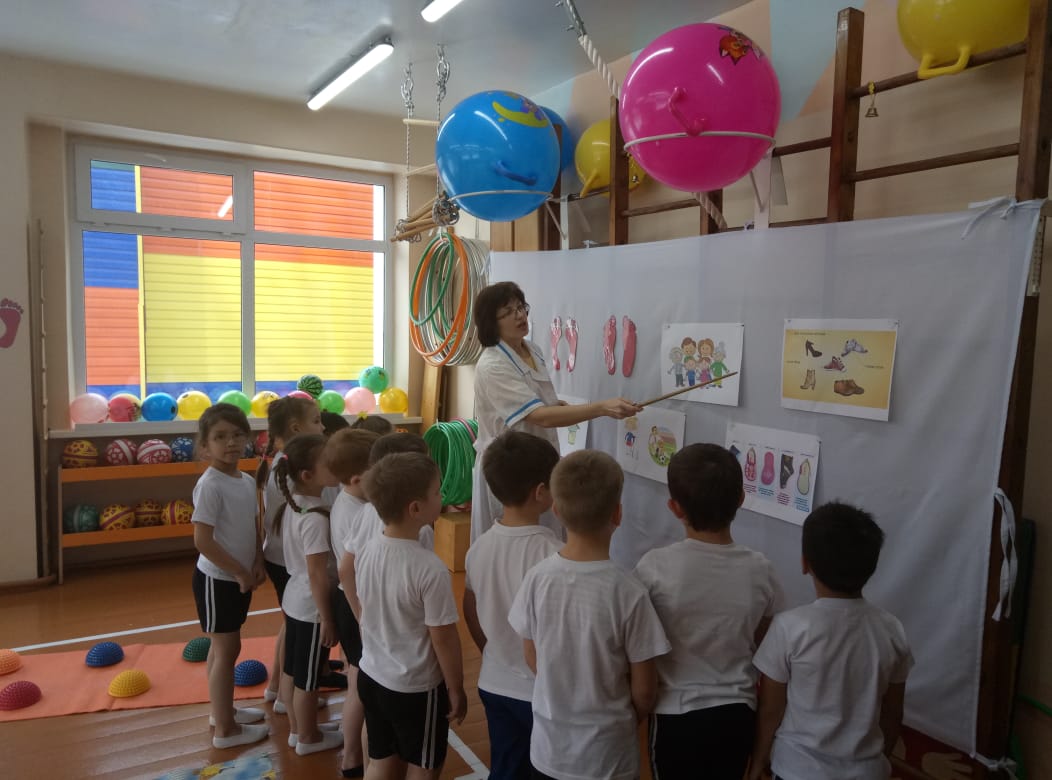 Приветствие с пожеланием здоровья.Нужно заниматься  спортом, выполнять  правила  личной  гигиены  и т. д.  Чтобы ходить, бегать, прыгать и т.д.Негізгі бөлімОсновная часть Нелегко придется нашим стопам. Давайте их подготовим к нашим испытаниям.Самомассаж стоп Раз, два, три, четыре, пять.Шишку будем мы катать.Шишки, словно ёжики,Колются чуть – чуть.Покатать по стопамШишку не забудь.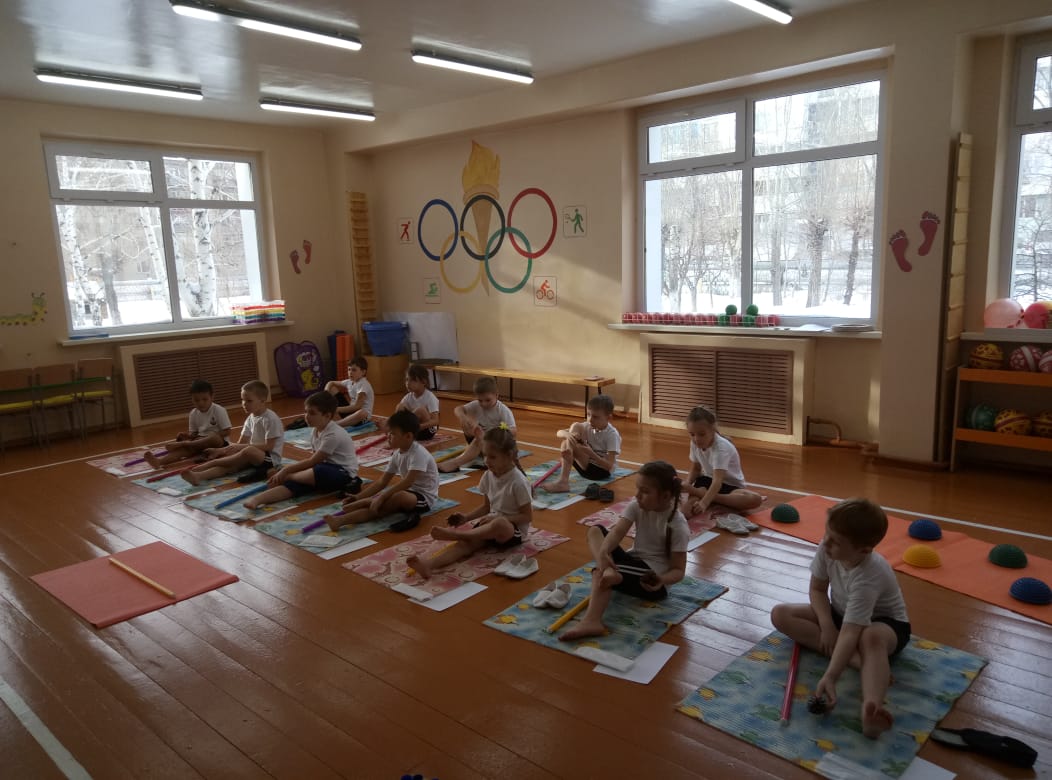 Упражнения для укрепления мышц  и связок стопы, при помощи гимнастической палки:ходьба по палке;перекаты стоп с носка, на пятку;скольжение по палке;приседания, стоя на палке;прыжки через палку;дыхательная гимнастика с произношением звуков (Почихаем «Ч» - улучшает дыхание)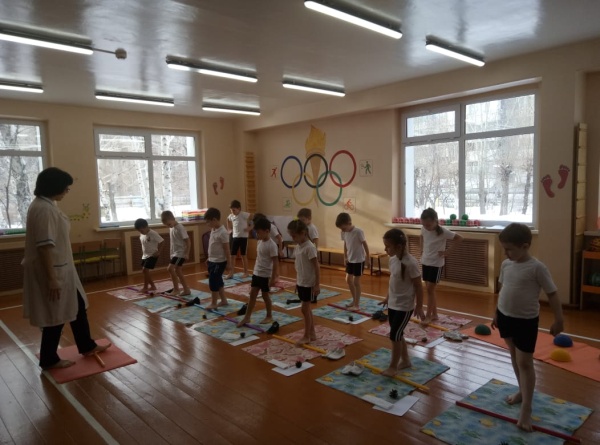 3.Плантография (ребёнок смазывает стопу вазелином и ставит отпечаток на бумагу)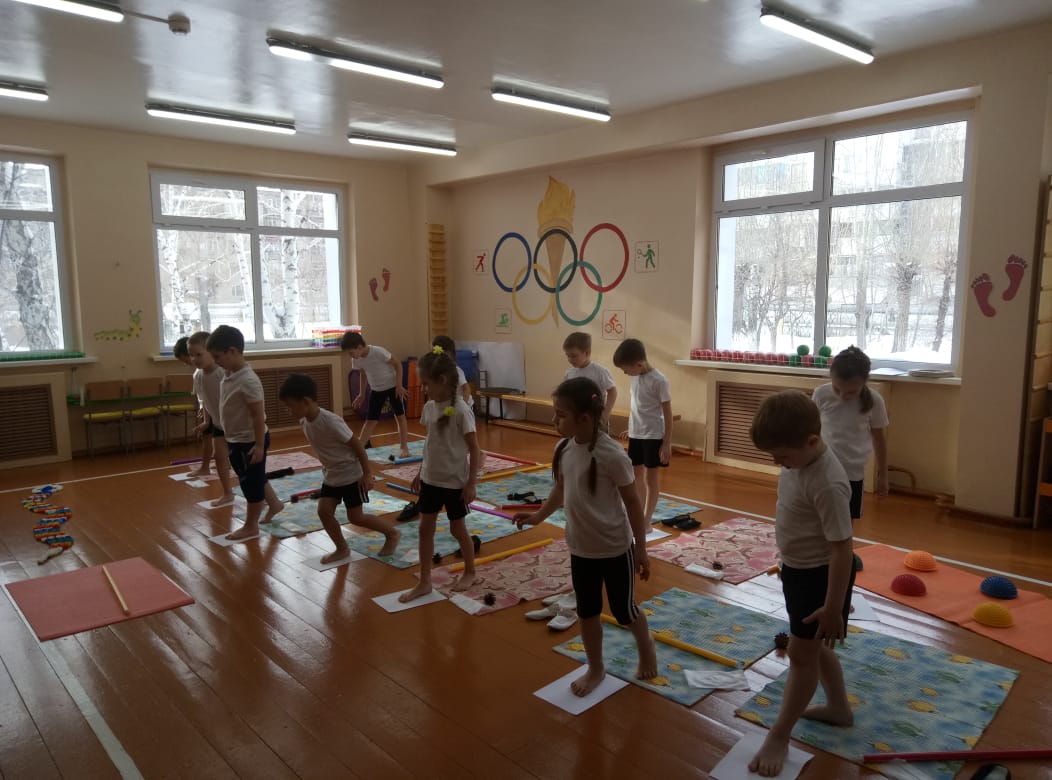 4.Круговая тренировка - задания для стоп: (между станциями проходить по массажным дорожкам, «ёжикам», правильным стопам)Рисование стопамиСбор мелких предметов пальцами ног(карандаши, пуговицы, ластики, камешки…)«Стирка» платочка стопами«Строим домик» - сложить кубики друг на друга стопами.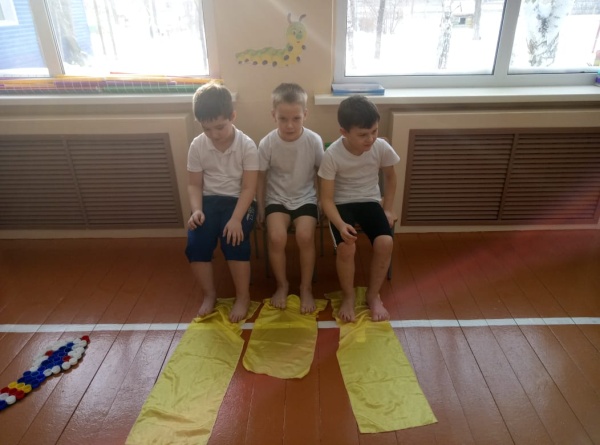 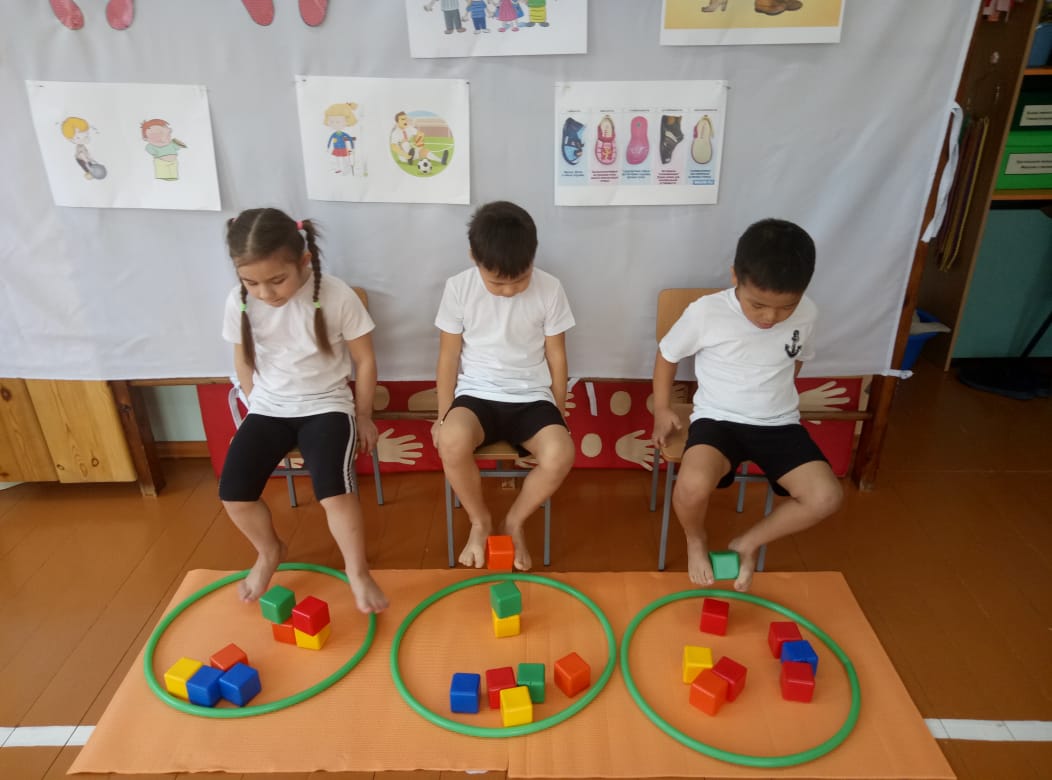 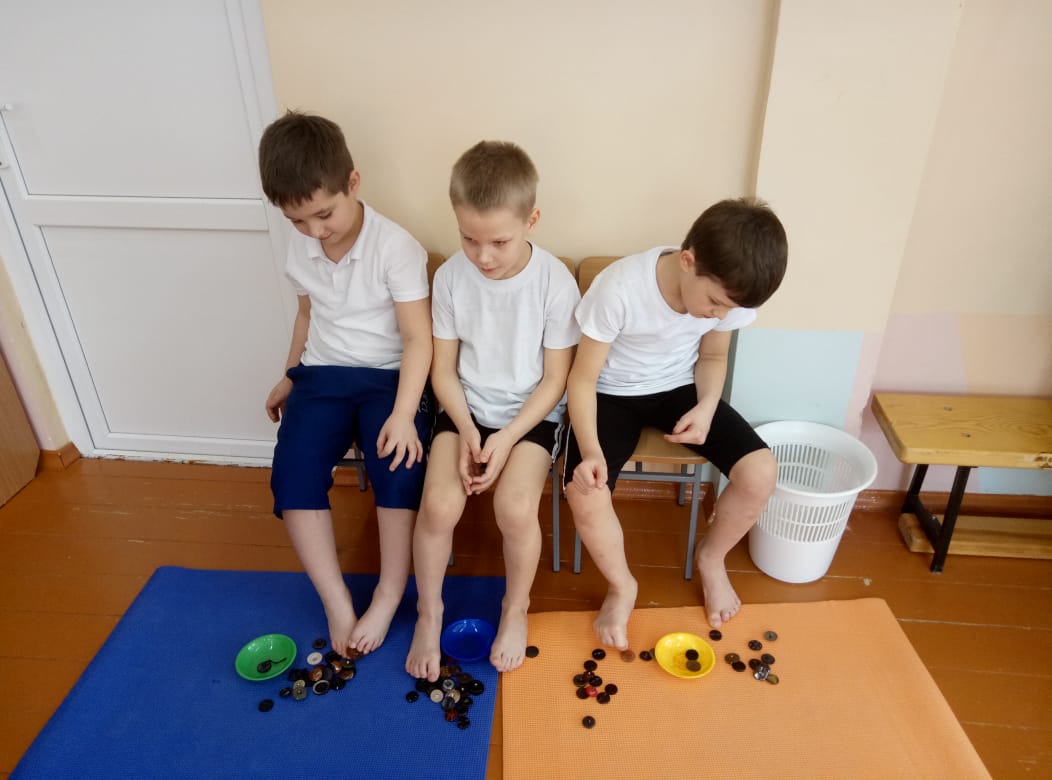 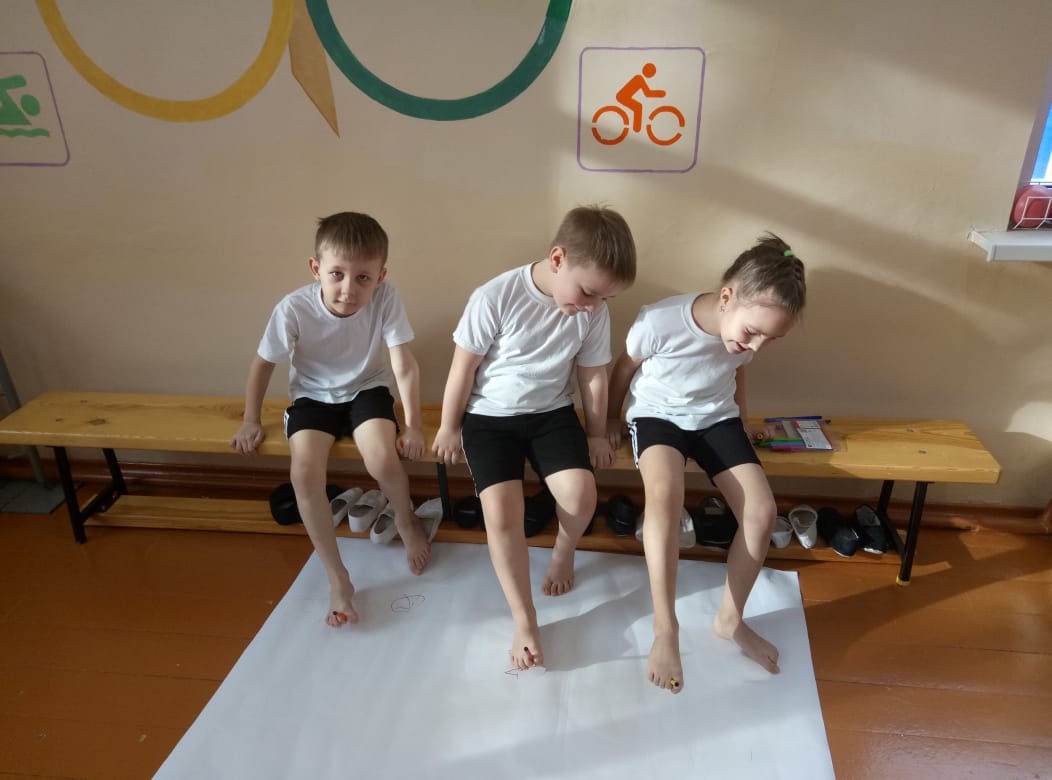 5.Игра «Кенгуру» - прыжки с зажатым между стоп мячом, по сигналу положить мяч в обруч стопами.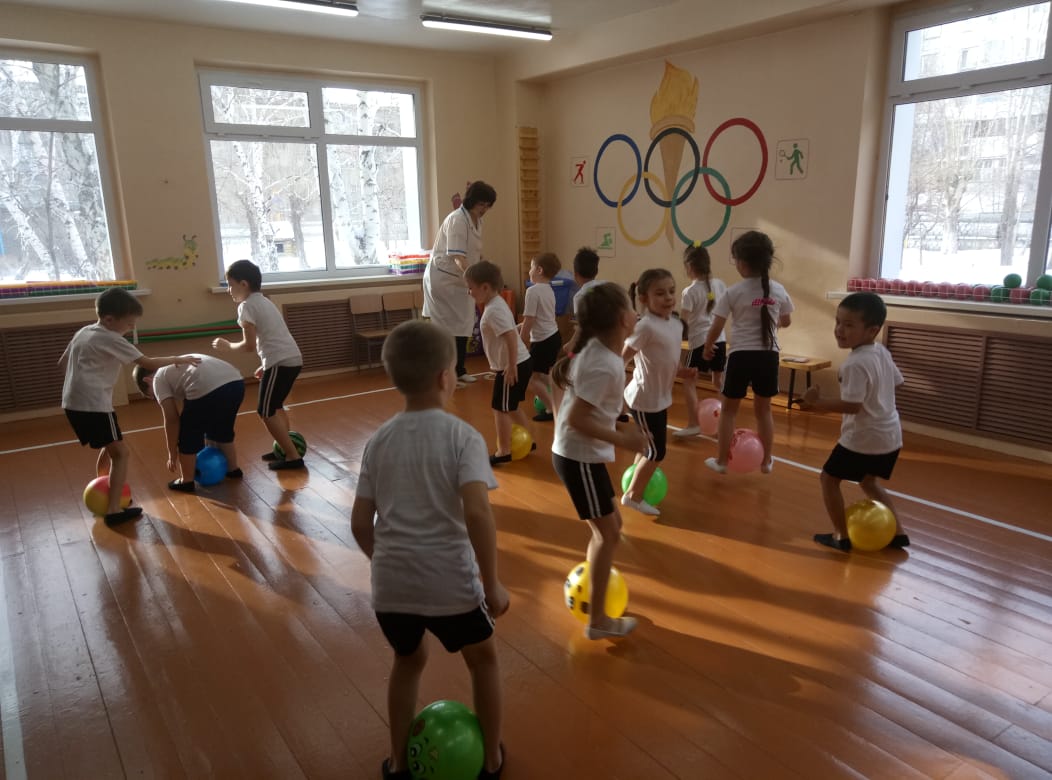 Использование шишек.Выполнение различных упражнений для профилактики плоскостопия.Сравнение своих отпечатков стоп с демонстрационными, определение плоскостопия.Выполнение заданий, смена заданий по сигналу.Демонстрация ловкости, быстроты, внимания.Қорытынды бөлімЗаключительная частьРелаксация «Муравей»Играет тихая спокойная музыка.Представьте себе, что вы лежите на полянке, ласково греет солнышко. На пальцы ног залез муравей. С силой натянуть носки на себя, ноги напряжены, прямые. Прислушаемся, на каком пальце сидит муравей (задержка дыхания). Сбросим муравья с ног (на выдохе). Носки идут вниз – в стороны, расслабить ноги: ноги отдыхают (повторить 2-3 раза)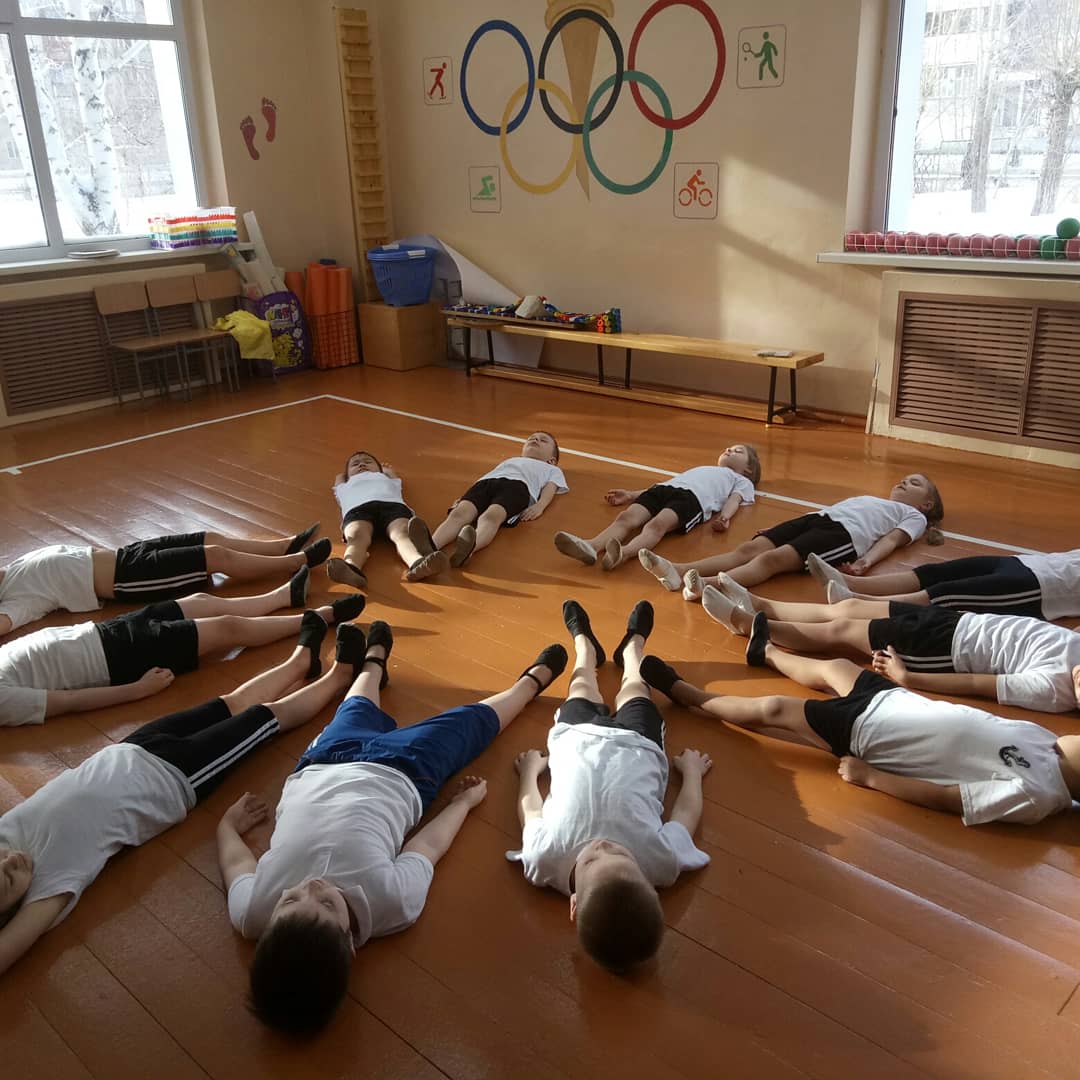 Рефлексия «Сороконожка»Детям предлагают выбрать правильную обувь для сороконожкиДети принимают исходное положение- лёжа на спине. Руки вытянуты вдоль туловища, расслаблены. Ноги прямые.«Обувают» сороконожку в правильную обувь.